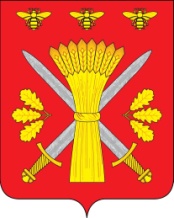 РОССИЙСКАЯ ФЕДЕРАЦИЯОРЛОВСКАЯ ОБЛАСТЬТРОСНЯНСКИЙ РАЙОННЫЙ СОВЕТ НАРОДНЫХ ДЕПУТАТОВРЕШЕНИЕ 15 июля 2021 года                                                                     №  310О внесении изменений в  бюджетТроснянского муниципального районана 2021 год  и на плановый период2022-2023 годов                                                          Принято на сорок четвертом заседании                                                         Троснянского       районного     Совета                                                             народных депутатов пятого созыва           1. Внести в решение Троснянского районного Совета народных депутатов № 286 от 24 декабря 2020 года «О бюджете Троснянского муниципального района на 2021 год и плановый период 2022-2023 годов» следующие изменения: 1.1 Подпункты 1 и 2 пункта 1 изложить в следующей редакции:           1) прогнозируемый общий объем  доходов бюджета муниципального района на 2021 год в сумме 212975,6 тыс. рублей, на 2022 год в сумме 185068,6 тыс. рублей, на 2023 год в сумме 181433,4  тыс. рублей;          2) общий объем расходов    бюджета муниципального района на 2021 год в сумме 228071,7  тыс. рублей, на 2022 год в сумме 187098,6 тыс. рублей, в том числе условно утвержденные расходы 2070,0 тыс. рублей; на 2022 год в сумме 185433,4 тыс. рублей, в том числе условно утвержденные 4000,0 тыс. рублей;1.2. Подпункт 5 пункта 1 изложить в следующей редакции: прогнозируемый дефицит бюджета муниципального района на 2021 год в сумме 15096,1 тыс. рублей, приложение 1 изложить в новой редакции в соответствии с приложением 1 к настоящему решению;1.3.  Приложение 7 изложить  в новой редакции в соответствии с приложением 2 к настоящему решению;1.4. Приложение 8 изложить в новой редакции  в соответствии с приложением 3 к настоящему решению;1.5. Приложение 9 изложить в новой редакции в соответствии с приложением 4 к настоящему решению;1.6. Приложение 10 изложить в новой редакции в соответствии с приложением 5  к настоящему решению; 1.7. Приложение 11 изложить в новой редакции в соответствии с приложением 6  к настоящему решению; 1.8. Приложение 12 изложить в новой редакции в соответствии с приложением 7  к настоящему решению;1.8. Приложение 14 изложить в новой редакции в соответствии с приложением 8  к настоящему решению.2. Абзац 2 пункта 4 изложить в следующей редакции « Утвердить объем межбюджетных трансфертов, получаемых из других бюджетов бюджетной системы Российской Федерации на 2021 год- в сумме 131844,5 тыс.рублей, на 2022 год в сумме – 114322,4 тыс.рублей, на 2023 год в сумме – 110313,8 тыс.рублей».3. Данное решение вступает в силу со дня официального опубликования.Председатель районного                        Глава районаСовета народных депутатов                                       В. И. Миронов                                          А.И.Насонов